 		मिरा- भाईंदर महानगरपलिका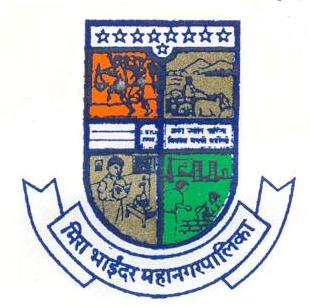 नागरी सुविधा केंद्रप्रति,                               	मा. आयुक्त सो.,	मिरा- भाईंदर महानगरपालिका			विषय : मृत्यु दाखला मिळणेबाबत..अर्जदाराचा तपशील :अर्जदाराचा पत्ता / Addressअर्जदाराची सही / अंगठादिनांक 							    	      (नांव                            )                                                     आडनांव (Surname)	नाव (Name)वडीलांचे/ पतीचे नांव (Father/Husband Name)घर/इमारतीचे/सोसायटीचे नाव :-घर / ब्लॉक नंबर :विंग-मजला :विंग-मजला :विंग-मजला :विंग-मजला :रस्त्याचे नांव :ठिकाण/ विभाग/ गांव :तालुका :तालुका :तालुका :पिनकोड नंबर :प्रभाग समिती क्र. :१ (  )   २ (  )   ३ (  )   ४ (  )१ (  )   २ (  )   ३ (  )   ४ (  )१ (  )   २ (  )   ३ (  )   ४ (  )१ (  )   २ (  )   ३ (  )   ४ (  )१ (  )   २ (  )   ३ (  )   ४ (  )१ (  )   २ (  )   ३ (  )   ४ (  )१ (  )   २ (  )   ३ (  )   ४ (  )१ (  )   २ (  )   ३ (  )   ४ (  )१ (  )   २ (  )   ३ (  )   ४ (  )१ (  )   २ (  )   ३ (  )   ४ (  )निवडणूक प्रभाग क्र. :दूरध्वनी क्र. : (असल्यास)संबंधीत व्यक्तीचे नांव :    संबंधीत व्यक्तीचे नांव :    संबंधीत व्यक्तीचे नांव :    संबंधीत व्यक्तीचे नांव :    ई मेल पत्ता : (असल्यास)उपरोक्त अर्जासंबंधी आवश्यक माहितीउपरोक्त अर्जासंबंधी आवश्यक माहितीउपरोक्त अर्जासंबंधी आवश्यक माहितीउपरोक्त अर्जासंबंधी आवश्यक माहितीउपरोक्त अर्जासंबंधी आवश्यक माहितीउपरोक्त अर्जासंबंधी आवश्यक माहितीउपरोक्त अर्जासंबंधी आवश्यक माहितीउपरोक्त अर्जासंबंधी आवश्यक माहितीउपरोक्त अर्जासंबंधी आवश्यक माहितीउपरोक्त अर्जासंबंधी आवश्यक माहितीउपरोक्त अर्जासंबंधी आवश्यक माहितीशीर्ष                               माहिती                               माहिती                               माहिती                               माहिती                               माहिती                               माहिती                               माहिती                               माहिती                               माहिती                               माहिती१ मृत्युचा दिनांकदिनांक                         महिना                       वर्षदिनांक                         महिना                       वर्षदिनांक                         महिना                       वर्षदिनांक                         महिना                       वर्षदिनांक                         महिना                       वर्षदिनांक                         महिना                       वर्षदिनांक                         महिना                       वर्षदिनांक                         महिना                       वर्षदिनांक                         महिना                       वर्षदिनांक                         महिना                       वर्ष१ मृत्युचा दिनांक२ A) मृताचे संपूर्ण नावआडनांव                         नांव               वडिलांचे/ पतीचे नांवआडनांव                         नांव               वडिलांचे/ पतीचे नांवआडनांव                         नांव               वडिलांचे/ पतीचे नांवआडनांव                         नांव               वडिलांचे/ पतीचे नांवआडनांव                         नांव               वडिलांचे/ पतीचे नांवआडनांव                         नांव               वडिलांचे/ पतीचे नांवआडनांव                         नांव               वडिलांचे/ पतीचे नांवआडनांव                         नांव               वडिलांचे/ पतीचे नांवआडनांव                         नांव               वडिलांचे/ पतीचे नांवआडनांव                         नांव               वडिलांचे/ पतीचे नांव२ A) मृताचे संपूर्ण नाव  B) Name in English       (In Capital Later)३ मृत व्यक्तिचे लिंग(     ) पुरुष                       (             ) स्त्री(     ) पुरुष                       (             ) स्त्री(     ) पुरुष                       (             ) स्त्री(     ) पुरुष                       (             ) स्त्री(     ) पुरुष                       (             ) स्त्री(     ) पुरुष                       (             ) स्त्री(     ) पुरुष                       (             ) स्त्री(     ) पुरुष                       (             ) स्त्री(     ) पुरुष                       (             ) स्त्री(     ) पुरुष                       (             ) स्त्री४ मृत व्यक्तीचे वय(जर मृत व्यक्ति १ वर्षापेक्षा जास्त वयाची असेल  तर वय पूर्ण वर्षात लिहावे, जर वय १ वर्षापेक्षा  कमी वय असेल तर महिन्यांमध्ये वय लिहावे, जर वय १ महिन्यापेक्षा कमी असेल तर वय दिवसात लिहावे व एका दिवसापेक्षा कमी असेल तर वय तासात लिहावे.)    वर्षमहिनामहिनादिवसदिवसदिवसदिवसदिवसतासतास४ मृत व्यक्तीचे वय(जर मृत व्यक्ति १ वर्षापेक्षा जास्त वयाची असेल  तर वय पूर्ण वर्षात लिहावे, जर वय १ वर्षापेक्षा  कमी वय असेल तर महिन्यांमध्ये वय लिहावे, जर वय १ महिन्यापेक्षा कमी असेल तर वय दिवसात लिहावे व एका दिवसापेक्षा कमी असेल तर वय तासात लिहावे.)    ५ मृत्युचे ठिकाणनमुद केलेल्या ठिकाणांपैकी फक्त एकास (  ) खुण करावी.    (    ) रुग्णालय        (    ) संस्था        (    ) घर(    ) रुग्णालय        (    ) संस्था        (    ) घर(    ) रुग्णालय        (    ) संस्था        (    ) घर(    ) रुग्णालय        (    ) संस्था        (    ) घर(    ) रुग्णालय        (    ) संस्था        (    ) घर(    ) रुग्णालय        (    ) संस्था        (    ) घर(    ) रुग्णालय        (    ) संस्था        (    ) घर(    ) रुग्णालय        (    ) संस्था        (    ) घर(    ) रुग्णालय        (    ) संस्था        (    ) घर(    ) रुग्णालय        (    ) संस्था        (    ) घर५ मृत्युचे ठिकाणनमुद केलेल्या ठिकाणांपैकी फक्त एकास (  ) खुण करावी.    (    ) इतर (ठिकाणाचे नाव लिहावे)(    ) इतर (ठिकाणाचे नाव लिहावे)(    ) इतर (ठिकाणाचे नाव लिहावे)(    ) इतर (ठिकाणाचे नाव लिहावे)(    ) इतर (ठिकाणाचे नाव लिहावे)(    ) इतर (ठिकाणाचे नाव लिहावे)(    ) इतर (ठिकाणाचे नाव लिहावे)(    ) इतर (ठिकाणाचे नाव लिहावे)(    ) इतर (ठिकाणाचे नाव लिहावे)(    ) इतर (ठिकाणाचे नाव लिहावे)६ मृत व्यक्तीचा कायमचा पत्ता :७ दाखल्याच्या आवश्यक असलेल्या प्रतींची संख्या